Государственное автономное профессиональное образовательное учреждениеЧувашской Республики  «Чебоксарский экономико-технологический колледж» Министерства образования и молодежной политики Чувашской Республики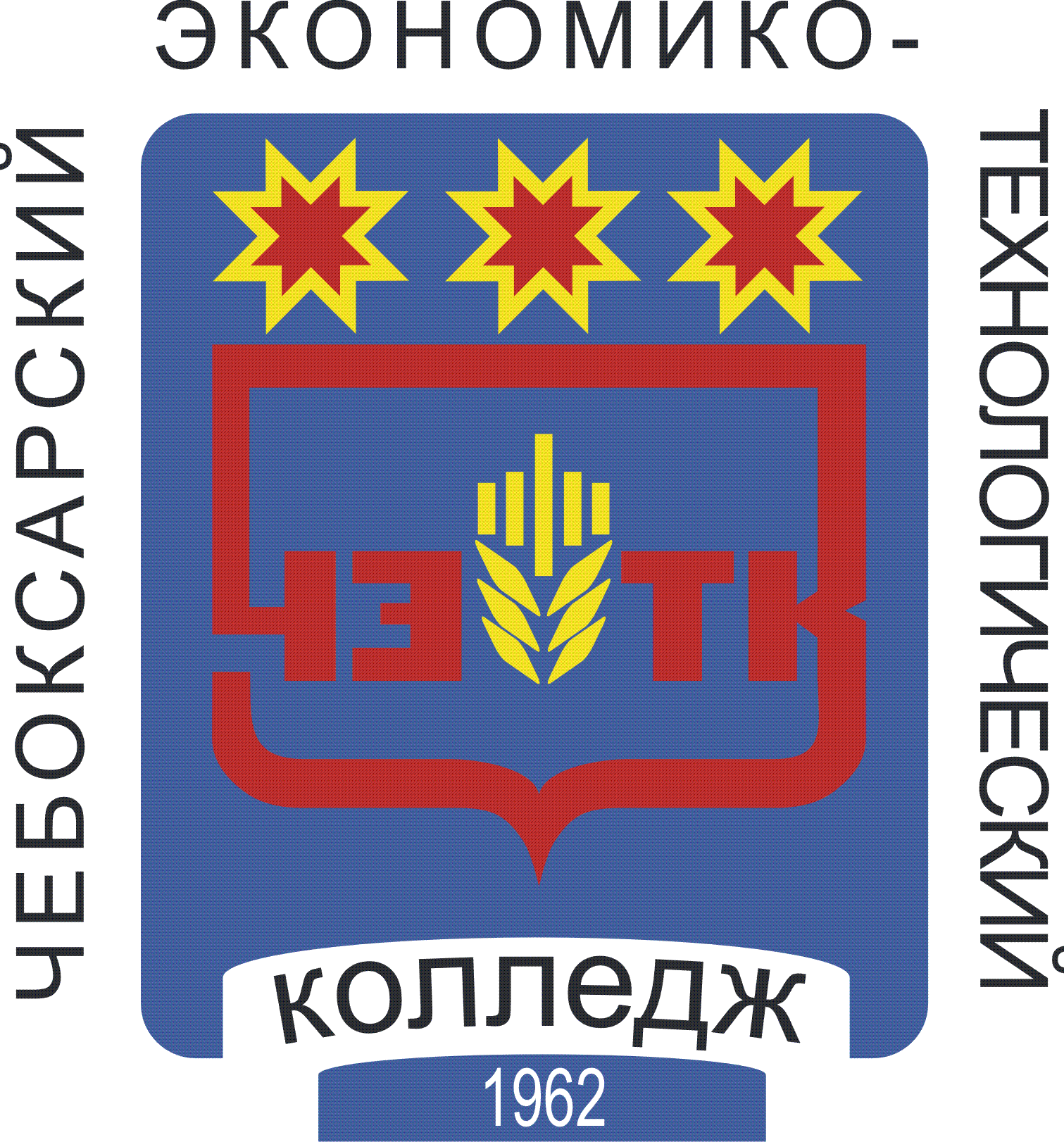 РАБОЧАЯ ПРОГРАММА УЧЕБНОЙ ДИСЦИПЛИНЫОП.03 АДМИНИСТРАТИВНОЕ ПРАВО специальность среднего профессионального образования40.02.02 Правоохранительная деятельностьЧебоксары 2022 РАССМОТРЕНАна заседании цикловой комиссииэкономических и социально-юридических дисциплинПротокол №      от "    "               2022 г.Председатель ЦК: __________//СОДЕРЖАНИЕПАСПОРТ РАБОЧЕЙ ПРОГРАММЫ УЧЕБНОЙ ДИСЦИПЛИНЫ1.1. Область применения рабочей программыРабочая программа учебной дисциплины ОП.03 Административное право является частью основной профессиональной образовательной программы по специальности 40.02.02 Правоохранительная деятельность.1.2. Место учебной дисциплины в структуре основной профессиональной образовательной программы: дисциплина входит в общепрофессиональный цикл.1.3. Цели и задачи учебной дисциплины – требования к результатам освоения дисциплиныВ результате освоения дисциплины обучающийся должен уметь:- выявлять административные правонарушения;- осуществлять производство по делам об административных    правонарушениях.В результате освоения дисциплины обучающийся должен знать:- административно-правовой статус органов исполнительной власти, государственных служащих;- содержание и сущность основных институтов административного права; законодательство Российской Федерации об административных правонарушениях;- признаки административного правонарушения и его виды, административной ответственности, виды административных наказаний; сущность административного процесса;- порядок осуществления производства по делам об административных правонарушениях, производства по делам, не связанным с совершением административных правонарушений.	ПК И ОК, которые актуализируются при изучении учебной дисциплины:1.4 Количество часов на освоение рабочей программы учебной дисциплины:максимальной учебной нагрузки обучающегося – 129 часов, в том числе: обязательной аудиторной учебной нагрузки обучающегося - 86 часа; самостоятельной работы обучающегося - 43 часа.СТРУКТУРА И СОДЕРЖАНИЕ УЧЕБНОЙ ДИСЦИПЛИНЫОбъем учебной дисциплины и виды учебной работыТематический план и содержание дисциплиныУровни освоения учебного материала:– ознакомительный (узнавание ранее изученных объектов, свойств);– репродуктивный (выполнение деятельности по образцу, инструкции или под руководством);– продуктивный (планирование и самостоятельное выполнение деятельности, решение проблемных задач).УСЛОВИЯ РЕАЛИЗАЦИИ ПРОГРАММЫ ДИСЦИПЛИНЫТребования к минимальному материально-техническому обеспечениюРеализация программы дисциплины требует наличия учебного кабинета.Оборудование учебного кабинета и рабочих мест кабинета:посадочные места по количеству обучающихся и рабочее место преподавателя;доска.3.2 Информационное обеспечение обученияПеречень	рекомендуемых	учебных	изданий,	Интернет-ресурсов, дополнительной литературыНормативные документы:Конституция Российской Федерации.О чрезвычайном положении: Федеральный конституционный закон от  30.05.2001 № 3-ФКЗ (в действ. редакции).Водный кодекс Российской Федерации: федеральный закон от 03.06.2006 № 74-ФЗ (в действ. редакции).Градостроительный кодекс Российской Федерации: федеральный закон от 29.12.2004 № 190-ФЗ (в действ. редакции).Гражданский кодекс Российской Федерации. Часть первая: федеральный закон от 30.11.1994 № 51-ФЗ (в действ. редакции).Гражданский кодекс Российской Федерации. Часть вторая: федеральный закон от 26.01.1996 № 14-ФЗ (в действ. редакции).Гражданский кодекс Российской Федерации. Часть третья: федеральный закон от 26.11.2001 № 146-ФЗ (в действ. редакции).Земельный	кодекс	Российской	Федерации:	федеральный	закон	от 25.10.2001 № 136-ФЗ (в действ. редакции).Кодекс Российской Федерации об административных правонарушениях: федеральный закон от 30.12.2001 № 195-ФЗ (в действ. редакции).Лесной кодекс Российской Федерации: федеральный закон от 04.12.2006 № 200-ФЗ (в действ. редакции).Уголовный кодекс Российской	Федерации:	федеральный	закон от 13.06.1996 № 63-ФЗ (в действ. редакции).О рыболовстве и сохранении водных биологических ресурсов: федеральный закон от 20.12.2004 № 166-ФЗ (в действ. редакции).О техническом регулировании: федеральный закон от 27.12.2002 № 184- ФЗ (в действ. редакции).Об охране окружающей среды: федеральный закон от 10.01.2002 № 7-ФЗ (в действ. редакции).О специальных экологических программах реабилитации радиационно загрязненных участков территорий: федеральный закон от 10.07.2001 № 92- ФЗ (в действ. редакции).О территориях традиционного природопользования коренных малочисленных народов Севера, Сибири и Дальнего Востока Российской Федерации: федеральный закон от 07.05.2001 № 49-ФЗ (в действ. редакции).Об охране атмосферного воздуха: федеральный закон от 04.05.1999 № 96- ФЗ (в действ. редакции).Об охране озера Байкал: федеральный закон от 01.05.1999 № 94-ФЗ (в действ. редакции).О санитарно-эпидемиологическом благополучии населения: федеральный закон от 30.03.1999 № 52-ФЗ (в действ. редакции).Об исключительной экономической зоне Российской Федерации: федеральный закон от 17.12.1998 № 191-ФЗ (в действ. редакции).О внутренних морских водах, территориальном море и прилежащей зоне Российской Федерации: федеральный закон от 31.07.1998 № 155-ФЗ (в действ. редакции).Основные источники:Административное право : учебник для среднего профессионального образования / А. В. Зубач [и др.] ; под общей редакцией А. В. Зубача. — Москва : Издательство Юрайт, 2022. — 530 с. — (Профессиональное образование). — ISBN 978-5-534-11013-5.Справочные правовые системы:«Гарант»« Консультант Плюс»4. КОНТРОЛЬ И ОЦЕНКА РЕЗУЛЬТАТОВ ОСВОЕНИЯ ДИСЦИПЛИНЫ'Разработана в соответствии с требованиями Федерального государственного образовательного стандарта по специальности среднего профессионального образования40.02.02 Правоохранительная деятельностьУТВЕРЖДЕНАПриказом № 353         от " 30  " августа             2022 г. М.П.  Разработчик:  "___" ____________2022 г.1.ПАСПОРТ РАБОЧЕЙ ПРОГРАММЫ УЧЕБНОЙ ДИСЦИПЛИНЫ42.СТРУКТУРА И СОДЕРЖАНИЕ УЧЕБНОЙ ДИСЦИПЛИНЫ663.УСЛОВИЯ РЕАЛИЗАЦИИ УЧЕБНОЙ ДИСЦИПЛИНЫ18184.КОНТРОЛЬ	И	ОЦЕНКА	РЕЗУЛЬТАТОВ	ОСВОЕНИЯДИСЦИПЛИНЫ2020КодНаименование результата обученияПК 1.1Юридически квалифицировать факты, события и обстоятельства. Принимать решения и совершать юридические действия в точном соответствии с закономПК 1.2Обеспечивать соблюдение законодательства субъектами праваПК 1.3Осуществлять реализацию норм материального и процессуального праваПК 1.4Обеспечивать законность и правопорядок, безопасность личности, общества и государства, охранять общественный порядокПК 1.12Осуществлять предупреждение преступлений и иных правонарушений на основе использования знаний о закономерностях преступности, преступного поведения и методов их предупреждения, выявлять и устранять причины иусловия, способствующие совершению правонарушенийКодНаименование результата обученияОК 1.Понимать сущность и социальную значимость своей будущей профессии, проявлять к ней устойчивый интересОК 10.Адаптироваться	к	меняющимся	условиям	профессиональной деятельностиОК 11.Самостоятельно определять задачи профессионального и личностного развития, заниматься самообразованием, осознанно планировать повышение квалификацииОК 12.Выполнять профессиональные задачи в соответствии с нормами  морали, профессиональной этики и служебного этикетаОК 13.Проявлять	нетерпимость	к	коррупционному	поведению, уважительно относиться к праву и законуВид учебной деятельностиОбъем часовМаксимальная учебная нагрузка (всего)129Обязательная аудиторная учебная нагрузка (всего)86в том числе:лабораторные работыне предусмотренопрактические занятия26курсовая работа/проектне предусмотреноСамостоятельная работа обучающегося (всего)43в том числе:внеаудиторная самостоятельная работа43Промежуточная аттестация в форме экзаменаПромежуточная аттестация в форме экзаменаНаименование разделов и темСодержание учебного материала, лабораторные работы и практические занятия, самостоятельная работа обучающихся, курсовая работа (проект)Содержание учебного материала, лабораторные работы и практические занятия, самостоятельная работа обучающихся, курсовая работа (проект)Содержание учебного материала, лабораторные работы и практические занятия, самостоятельная работа обучающихся, курсовая работа (проект)Содержание учебного материала, лабораторные работы и практические занятия, самостоятельная работа обучающихся, курсовая работа (проект)Содержание учебного материала, лабораторные работы и практические занятия, самостоятельная работа обучающихся, курсовая работа (проект)Содержание учебного материала, лабораторные работы и практические занятия, самостоятельная работа обучающихся, курсовая работа (проект)Содержание учебного материала, лабораторные работы и практические занятия, самостоятельная работа обучающихся, курсовая работа (проект)Объем часовОбъем часовУровень освоенияРаздел 1 Государственное управление как вид государственной деятельности1818Тема 1.1 Государственное управление каквид государственной деятельностиСодержаниеСодержаниеСодержаниеСодержаниеСодержаниеСодержаниеСодержание22Тема 1.1 Государственное управление каквид государственной деятельности111Понятие управления как сферы применения норм административного права. Виды управления. Государственная исполнительная власть и государственное управление как вид государственной деятельности (взаимосвязь и соотношение). 1.3. Характерные особенности и структура государственного управления как вида государственной деятельности (исполнительной власти)Понятие управления как сферы применения норм административного права. Виды управления. Государственная исполнительная власть и государственное управление как вид государственной деятельности (взаимосвязь и соотношение). 1.3. Характерные особенности и структура государственного управления как вида государственной деятельности (исполнительной власти)Понятие управления как сферы применения норм административного права. Виды управления. Государственная исполнительная власть и государственное управление как вид государственной деятельности (взаимосвязь и соотношение). 1.3. Характерные особенности и структура государственного управления как вида государственной деятельности (исполнительной власти)Понятие управления как сферы применения норм административного права. Виды управления. Государственная исполнительная власть и государственное управление как вид государственной деятельности (взаимосвязь и соотношение). 1.3. Характерные особенности и структура государственного управления как вида государственной деятельности (исполнительной власти)221Тема 1.1 Государственное управление каквид государственной деятельностиПрактическое занятиеПрактическое занятиеПрактическое занятиеПрактическое занятиеПрактическое занятиеПрактическое занятиеПрактическое занятиеНе предусмотреноНе предусмотреноТема 1.1 Государственное управление каквид государственной деятельностиКонтрольные работыКонтрольные работыКонтрольные работыКонтрольные работыКонтрольные работыКонтрольные работыКонтрольные работыНе предусмотреноТема 1.1 Государственное управление каквид государственной деятельностиСамостоятельная работа обучающегосяСамостоятельная работа обучающегосяСамостоятельная работа обучающегосяСамостоятельная работа обучающегосяСамостоятельная работа обучающегосяСамостоятельная работа обучающегосяСамостоятельная работа обучающегося2Тема 1.1 Государственное управление каквид государственной деятельности1Подготовка докладаПодготовка докладаПодготовка докладаПодготовка докладаПодготовка докладаПодготовка доклада1Тема 1.1 Государственное управление каквид государственной деятельности2Провести	сравнительный	анализ	нормативной	правовойсистемы и прецедентного праваПровести	сравнительный	анализ	нормативной	правовойсистемы и прецедентного праваПровести	сравнительный	анализ	нормативной	правовойсистемы и прецедентного праваПровести	сравнительный	анализ	нормативной	правовойсистемы и прецедентного праваПровести	сравнительный	анализ	нормативной	правовойсистемы и прецедентного праваПровести	сравнительный	анализ	нормативной	правовойсистемы и прецедентного права1Тема 1.2 Предмет административного права (области отношений административно-правового регулирования)СодержаниеСодержаниеСодержаниеСодержаниеСодержаниеСодержаниеСодержание2Тема 1.2 Предмет административного права (области отношений административно-правового регулирования)11111Понятие, предмет, принципы, область, сфера административно-правового регулирования (взаимосвязь и соотношение)Понятие, предмет, принципы, область, сфера административно-правового регулирования (взаимосвязь и соотношение)211Тема 1.2 Предмет административного права (области отношений административно-правового регулирования)Практическое занятиеПрактическое занятиеПрактическое занятиеПрактическое занятиеПрактическое занятиеПрактическое занятиеПрактическое занятиеНе предусмотреноТема 1.2 Предмет административного права (области отношений административно-правового регулирования)Контрольные работыКонтрольные работыКонтрольные работыКонтрольные работыКонтрольные работыКонтрольные работыКонтрольные работыНе предусмотреноТема 1.2 Предмет административного права (области отношений административно-правового регулирования)Самостоятельная работа обучающихсяСамостоятельная работа обучающихсяСамостоятельная работа обучающихсяСамостоятельная работа обучающихсяСамостоятельная работа обучающихсяСамостоятельная работа обучающихсяСамостоятельная работа обучающихся2Тема 1.2 Предмет административного права (области отношений административно-правового регулирования)11111Проанализировать	связь	субъекта	и	объекта    управленческих отношенийПроанализировать	связь	субъекта	и	объекта    управленческих отношений111Тема 1.2 Предмет административного права (области отношений административно-правового регулирования)22222Оценить значимость процесса управления для отрасли «Административное право»Оценить значимость процесса управления для отрасли «Административное право»111Тема 1.3Административно-правовые нормы СодержаниеСодержаниеСодержаниеСодержаниеСодержаниеСодержаниеСодержание4Тема 1.3Административно-правовые нормы  Понятие, признаки, принципы административного права Понятие, признаки, принципы административного праваТема 1.3Административно-правовые нормы 11111 Понятие, признаки, принципы административного права Понятие, признаки, принципы административного права211Тема 1.3Административно-правовые нормы  Понятие, признаки, принципы административного права Понятие, признаки, принципы административного праваТема 1.3Административно-правовые нормы 22222Административно-материальные и административно-процессуальные нормы Источники административного праваАдминистративно-материальные и административно-процессуальные нормы Источники административного права211Тема 1.3Административно-правовые нормы Практическое занятиеПрактическое занятиеПрактическое занятиеПрактическое занятиеПрактическое занятиеПрактическое занятиеПрактическое занятиеНе предусмотреноТема 1.3Административно-правовые нормы Самостоятельная работаСамостоятельная работаСамостоятельная работаСамостоятельная работаСамостоятельная работаСамостоятельная работаСамостоятельная работа2Тема 1.3Административно-правовые нормы 11111Соотнести предмет, метод отраслей и частные, публичныеотраслиСоотнести предмет, метод отраслей и частные, публичныеотрасли111Тема 1.3Административно-правовые нормы 22222Найти	в	Конституции	РФ	от	12.12.1993г.	главы,содержащие	нормы,	посвящённые	Президенту	РФ, Федеральному Собранию РФ, судебной ветви властиНайти	в	Конституции	РФ	от	12.12.1993г.	главы,содержащие	нормы,	посвящённые	Президенту	РФ, Федеральному Собранию РФ, судебной ветви власти111Тема 1.4 Административно- правовые отношенияСодержаниеСодержаниеСодержаниеСодержаниеСодержаниеСодержаниеСодержание2Тема 1.4 Административно- правовые отношения11111Понятие и основные черты административно-правовых отношений Специфика и виды административно-правовых отношений Юридические факты в административном правеПонятие и основные черты административно-правовых отношений Специфика и виды административно-правовых отношений Юридические факты в административном праве211Тема 1.4 Административно- правовые отношенияПрактическое занятиеПрактическое занятиеПрактическое занятиеПрактическое занятиеПрактическое занятиеПрактическое занятиеПрактическое занятиеНе предусмотреноТема 1.4 Административно- правовые отношенияСамостоятельная работа обучающихсяСамостоятельная работа обучающихсяСамостоятельная работа обучающихсяСамостоятельная работа обучающихсяСамостоятельная работа обучающихсяСамостоятельная работа обучающихсяСамостоятельная работа обучающихся2Тема 1.4 Административно- правовые отношения11111Проанализировать наименование глав общих положений КоАП РФ; оценить значимость глав раздела «Общие положения» КоАП РФПроанализировать наименование глав общих положений КоАП РФ; оценить значимость глав раздела «Общие положения» КоАП РФ111Тема 1.4 Административно- правовые отношения22222Составить правовую схему, отражающую правовую связьучастников административного процесса между собойСоставить правовую схему, отражающую правовую связьучастников административного процесса между собой111Раздел 2 Субъекты исполнительной власти54Тема 2.1 Граждане как субъекты административного права. Административно-правовой статус гражданинаСодержаниеСодержаниеСодержаниеСодержаниеСодержаниеСодержаниеСодержание4Тема 2.1 Граждане как субъекты административного права. Административно-правовой статус гражданина11111 Конституционно-правовой статус личности и гражданина как основа всех отраслевых, особенных и специальных правовых статусов граждан.  Понятие, особенности и виды административно- правовых статусов гражданина Конституционно-правовой статус личности и гражданина как основа всех отраслевых, особенных и специальных правовых статусов граждан.  Понятие, особенности и виды административно- правовых статусов гражданина211Тема 2.1 Граждане как субъекты административного права. Административно-правовой статус гражданина22222Особенности административно-правового положения иностранцев и лиц без гражданстваОсобенности административно-правового положения иностранцев и лиц без гражданства211Тема 2.1 Граждане как субъекты административного права. Административно-правовой статус гражданинаПрактическое занятиеПрактическое занятиеПрактическое занятиеПрактическое занятиеПрактическое занятиеПрактическое занятиеПрактическое занятие2Тема 2.1 Граждане как субъекты административного права. Административно-правовой статус гражданина11111Практическое занятие № 1Решение практических и ситуационных задач на основе нормативных актовПрактическое занятие № 1Решение практических и ситуационных задач на основе нормативных актов222Тема 2.1 Граждане как субъекты административного права. Административно-правовой статус гражданинаСамостоятельная работа обучающихсяСамостоятельная работа обучающихсяСамостоятельная работа обучающихсяСамостоятельная работа обучающихсяСамостоятельная работа обучающихсяСамостоятельная работа обучающихсяСамостоятельная работа обучающихся2Тема 2.1 Граждане как субъекты административного права. Административно-правовой статус гражданина11111«Составление схемы взаимоотношений Правительства РФ с иными государственными органами»«Составление схемы взаимоотношений Правительства РФ с иными государственными органами»111Тема 2.1 Граждане как субъекты административного права. Административно-правовой статус гражданина22222Проанализировать круг вопросов, рассматриваемых главами, входящими в раздел «Производство по делам об административных правонарушениях» КоАП РФПроанализировать круг вопросов, рассматриваемых главами, входящими в раздел «Производство по делам об административных правонарушениях» КоАП РФ111Тема 2.2 Органы исполнительнойвласти государстваСодержаниеСодержаниеСодержаниеСодержаниеСодержаниеСодержаниеСодержание4Тема 2.2 Органы исполнительнойвласти государства11111Президент Российской Федерации и исполнительная власть. Полномочия Президента Российской Федерации как главы государства, гаранта Конституции Российской Федерации, организатора и руководителя системы государственной исполнительной власти. Правовой статус и структура Администрации Президента Российской ФедерацииПрезидент Российской Федерации и исполнительная власть. Полномочия Президента Российской Федерации как главы государства, гаранта Конституции Российской Федерации, организатора и руководителя системы государственной исполнительной власти. Правовой статус и структура Администрации Президента Российской Федерации211Тема 2.2 Органы исполнительнойвласти государства22222Общая характеристика правового статуса Правительства РФ Порядок формирования, состав, компетенция Правительства РФ, взаимоотношения с другими государственными органами Правовые акты Правительства РФ и их место в системе государственно-правовых актовОбщая характеристика правового статуса Правительства РФ Порядок формирования, состав, компетенция Правительства РФ, взаимоотношения с другими государственными органами Правовые акты Правительства РФ и их место в системе государственно-правовых актовТема 2.2 Органы исполнительнойвласти государстваПрактическое занятиеПрактическое занятиеПрактическое занятиеПрактическое занятиеПрактическое занятиеПрактическое занятиеПрактическое занятие2Тема 2.2 Органы исполнительнойвласти государства11111Практическое занятие № 2Решение практических и ситуационных задач на основе нормативных актовПрактическое занятие № 2Решение практических и ситуационных задач на основе нормативных актов222Тема 2.2 Органы исполнительнойвласти государстваСамостоятельная работа обучающихсяСамостоятельная работа обучающихсяСамостоятельная работа обучающихсяСамостоятельная работа обучающихсяСамостоятельная работа обучающихсяСамостоятельная работа обучающихсяСамостоятельная работа обучающихся2Тема 2.2 Органы исполнительнойвласти государства11111Проанализировать Конституцию РФ от 12.12.1993г. главу, содержащую нормы, посвящённые исполнительной ветви власти Подготовка докладаПроанализировать Конституцию РФ от 12.12.1993г. главу, содержащую нормы, посвящённые исполнительной ветви власти Подготовка доклада211Тема 2.3 Административно- правовой статус органов исполнительной властиСодержаниеСодержаниеСодержаниеСодержаниеСодержаниеСодержаниеСодержание4Тема 2.3 Административно- правовой статус органов исполнительной власти11111Понятие государственного органа исполнительной власти (государственного управления) и его компетенцияПонятие государственного органа исполнительной власти (государственного управления) и его компетенция211Тема 2.3 Административно- правовой статус органов исполнительной власти22222Организационно-правовые основы построения системы исполнительной государственной власти (государственного управления) и основные звенья ее структуры. Структура системы федеральных органов государственной исполнительной власти (высшие, центральные, территориальные органы государственного управления)Организационно-правовые основы построения системы исполнительной государственной власти (государственного управления) и основные звенья ее структуры. Структура системы федеральных органов государственной исполнительной власти (высшие, центральные, территориальные органы государственного управления)211Тема 2.3 Административно- правовой статус органов исполнительной властиПрактическое занятиеПрактическое занятиеПрактическое занятиеПрактическое занятиеПрактическое занятиеПрактическое занятиеПрактическое занятиеНе предусмотреноТема 2.3 Административно- правовой статус органов исполнительной властиКонтрольная работаКонтрольная работаКонтрольная работаКонтрольная работаКонтрольная работаКонтрольная работаКонтрольная работаНе предусмотреноТема 2.3 Административно- правовой статус органов исполнительной властиСамостоятельная работа обучающихсяСамостоятельная работа обучающихсяСамостоятельная работа обучающихсяСамостоятельная работа обучающихсяСамостоятельная работа обучающихсяСамостоятельная работа обучающихсяСамостоятельная работа обучающихся2Тема 2.3 Административно- правовой статус органов исполнительной власти11111Подготовка докладаПодготовка доклада111Тема 2.3 Административно- правовой статус органов исполнительной власти22222Составление кроссворда по темеСоставление кроссворда по теме111Тема 2.4 Административно- правовой статус органов исполнительной власти субъектов РФСодержаниеСодержаниеСодержаниеСодержаниеСодержаниеСодержаниеСодержание2Тема 2.4 Административно- правовой статус органов исполнительной власти субъектов РФ11Общая характеристика системы органов исполнительной власти субъектов РФ Их правовой статус, виды органов Формы и методы взаимодействия федеральных органов исполнительной власти и органов исполнительной власти субъектов РФ Порядок разрешения разногласийОбщая характеристика системы органов исполнительной власти субъектов РФ Их правовой статус, виды органов Формы и методы взаимодействия федеральных органов исполнительной власти и органов исполнительной власти субъектов РФ Порядок разрешения разногласийОбщая характеристика системы органов исполнительной власти субъектов РФ Их правовой статус, виды органов Формы и методы взаимодействия федеральных органов исполнительной власти и органов исполнительной власти субъектов РФ Порядок разрешения разногласийОбщая характеристика системы органов исполнительной власти субъектов РФ Их правовой статус, виды органов Формы и методы взаимодействия федеральных органов исполнительной власти и органов исполнительной власти субъектов РФ Порядок разрешения разногласийОбщая характеристика системы органов исполнительной власти субъектов РФ Их правовой статус, виды органов Формы и методы взаимодействия федеральных органов исполнительной власти и органов исполнительной власти субъектов РФ Порядок разрешения разногласий211Тема 2.4 Административно- правовой статус органов исполнительной власти субъектов РФПрактическое занятиеПрактическое занятиеПрактическое занятиеПрактическое занятиеПрактическое занятиеПрактическое занятиеПрактическое занятие2Тема 2.4 Административно- правовой статус органов исполнительной власти субъектов РФ11Практическое занятие № 3Решение практических и ситуационных задач на основе нормативных актовПрактическое занятие № 3Решение практических и ситуационных задач на основе нормативных актовПрактическое занятие № 3Решение практических и ситуационных задач на основе нормативных актовПрактическое занятие № 3Решение практических и ситуационных задач на основе нормативных актовПрактическое занятие № 3Решение практических и ситуационных задач на основе нормативных актов222Тема 2.4 Административно- правовой статус органов исполнительной власти субъектов РФКонтрольная работаКонтрольная работаКонтрольная работаКонтрольная работаКонтрольная работаКонтрольная работаКонтрольная работаНе предусмотреноТема 2.4 Административно- правовой статус органов исполнительной власти субъектов РФСамостоятельная работа обучающихсяСамостоятельная работа обучающихсяСамостоятельная работа обучающихсяСамостоятельная работа обучающихсяСамостоятельная работа обучающихсяСамостоятельная работа обучающихсяСамостоятельная работа обучающихся2Тема 2.4 Административно- правовой статус органов исполнительной власти субъектов РФ11Составить глоссарий по темеСоставить глоссарий по темеСоставить глоссарий по темеСоставить глоссарий по темеСоставить глоссарий по теме1Тема 2.4 Административно- правовой статус органов исполнительной власти субъектов РФ22Подготовка докладаПодготовка докладаПодготовка докладаПодготовка докладаПодготовка доклада1Тема 2.5 Административно- правовой статус органов местного самоуправленияСодержаниеСодержаниеСодержаниеСодержаниеСодержаниеСодержаниеСодержание2Тема 2.5 Административно- правовой статус органов местного самоуправления11  Административные функции органов местного самоуправления Их соотношение с государственными органами Правовая природа и система полномочий органов местного самоуправления Формы и методы взаимодействия федеральных органов исполнительной власти  Административные функции органов местного самоуправления Их соотношение с государственными органами Правовая природа и система полномочий органов местного самоуправления Формы и методы взаимодействия федеральных органов исполнительной власти  Административные функции органов местного самоуправления Их соотношение с государственными органами Правовая природа и система полномочий органов местного самоуправления Формы и методы взаимодействия федеральных органов исполнительной власти  Административные функции органов местного самоуправления Их соотношение с государственными органами Правовая природа и система полномочий органов местного самоуправления Формы и методы взаимодействия федеральных органов исполнительной власти  Административные функции органов местного самоуправления Их соотношение с государственными органами Правовая природа и система полномочий органов местного самоуправления Формы и методы взаимодействия федеральных органов исполнительной власти211Тема 2.5 Административно- правовой статус органов местного самоуправленияПрактическое занятиеПрактическое занятиеПрактическое занятиеПрактическое занятиеПрактическое занятиеПрактическое занятиеПрактическое занятие2Тема 2.5 Административно- правовой статус органов местного самоуправления11111Практическое занятие № 4Решение практических и ситуационных задач на основе нормативных актовПрактическое занятие № 4Решение практических и ситуационных задач на основе нормативных актов222Тема 2.5 Административно- правовой статус органов местного самоуправленияКонтрольная работаКонтрольная работаКонтрольная работаКонтрольная работаКонтрольная работаКонтрольная работаКонтрольная работаНе предусмотреноТема 2.5 Административно- правовой статус органов местного самоуправленияСамостоятельная работа обучающихсяСамостоятельная работа обучающихсяСамостоятельная работа обучающихсяСамостоятельная работа обучающихсяСамостоятельная работа обучающихсяСамостоятельная работа обучающихсяСамостоятельная работа обучающихся2Тема 2.5 Административно- правовой статус органов местного самоуправления11111Подготовка докладаПодготовка доклада111Тема 2.5 Административно- правовой статус органов местного самоуправления22222Составление кроссворда по темеСоставление кроссворда по теме111Тема 2.6 Коммерческие и некоммерческие организации как субъектыадминистративного праваСодержаниеСодержаниеСодержаниеСодержаниеСодержаниеСодержаниеСодержание2Тема 2.6 Коммерческие и некоммерческие организации как субъектыадминистративного права111111Основы административно-правового статуса организаций Понятия, виды и административные обязанности организаций Роль органов исполнительной власти в их создании Общая характеристика их взаимоотношений, меры административного принуждения, применяемые к организациям2211Тема 2.6 Коммерческие и некоммерческие организации как субъектыадминистративного праваПрактическое занятиеПрактическое занятиеПрактическое занятиеПрактическое занятиеПрактическое занятиеПрактическое занятиеПрактическое занятие22Тема 2.6 Коммерческие и некоммерческие организации как субъектыадминистративного права111Практическое занятие № 5Решение практических и ситуационных задач на основе нормативных актовПрактическое занятие № 5Решение практических и ситуационных задач на основе нормативных актовПрактическое занятие № 5Решение практических и ситуационных задач на основе нормативных актовПрактическое занятие № 5Решение практических и ситуационных задач на основе нормативных актов2222Тема 2.6 Коммерческие и некоммерческие организации как субъектыадминистративного праваКонтрольная работаКонтрольная работаКонтрольная работаКонтрольная работаКонтрольная работаКонтрольная работаКонтрольная работаНе предусмотреноНе предусмотреноТема 2.6 Коммерческие и некоммерческие организации как субъектыадминистративного праваСамостоятельная работа обучающихсяСамостоятельная работа обучающихсяСамостоятельная работа обучающихсяСамостоятельная работа обучающихсяСамостоятельная работа обучающихсяСамостоятельная работа обучающихсяСамостоятельная работа обучающихся22Тема 2.6 Коммерческие и некоммерческие организации как субъектыадминистративного права11Составить глоссарий по темеСоставить глоссарий по темеСоставить глоссарий по темеСоставить глоссарий по темеСоставить глоссарий по теме1111Тема 2.6 Коммерческие и некоммерческие организации как субъектыадминистративного права22Подготовка докладаПодготовка докладаПодготовка докладаПодготовка докладаПодготовка доклада1111Тема 2.7 Общественные объединения как субъектыадминистративногоправаСодержаниеСодержаниеСодержаниеСодержаниеСодержаниеСодержаниеСодержание22Тема 2.7 Общественные объединения как субъектыадминистративногоправа111Административно-правовая часть статуса общественных объединений Участие органов исполнительной власти в их создании и регулировании деятельности Контроль органов исполнительной власти за законностью деятельности общественных объединений Основы административно-правового положения религиозных объединенийАдминистративно-правовая часть статуса общественных объединений Участие органов исполнительной власти в их создании и регулировании деятельности Контроль органов исполнительной власти за законностью деятельности общественных объединений Основы административно-правового положения религиозных объединенийАдминистративно-правовая часть статуса общественных объединений Участие органов исполнительной власти в их создании и регулировании деятельности Контроль органов исполнительной власти за законностью деятельности общественных объединений Основы административно-правового положения религиозных объединенийАдминистративно-правовая часть статуса общественных объединений Участие органов исполнительной власти в их создании и регулировании деятельности Контроль органов исполнительной власти за законностью деятельности общественных объединений Основы административно-правового положения религиозных объединений2211Тема 2.7 Общественные объединения как субъектыадминистративногоправаПрактическое занятиеПрактическое занятиеПрактическое занятиеПрактическое занятиеПрактическое занятиеПрактическое занятиеПрактическое занятиеНе предусмотреноТема 2.7 Общественные объединения как субъектыадминистративногоправаСамостоятельная работа обучающихсяСамостоятельная работа обучающихсяСамостоятельная работа обучающихсяСамостоятельная работа обучающихсяСамостоятельная работа обучающихсяСамостоятельная работа обучающихсяСамостоятельная работа обучающихся2Тема 2.7 Общественные объединения как субъектыадминистративногоправа11Разделить юридические лица по организационно-правовым формам,	используя Гражданский кодекс	часть	1	от 30.11.1994 № 51ФЗРазделить юридические лица по организационно-правовым формам,	используя Гражданский кодекс	часть	1	от 30.11.1994 № 51ФЗРазделить юридические лица по организационно-правовым формам,	используя Гражданский кодекс	часть	1	от 30.11.1994 № 51ФЗРазделить юридические лица по организационно-правовым формам,	используя Гражданский кодекс	часть	1	от 30.11.1994 № 51ФЗРазделить юридические лица по организационно-правовым формам,	используя Гражданский кодекс	часть	1	от 30.11.1994 № 51ФЗ111Тема 2.7 Общественные объединения как субъектыадминистративногоправа22Охарактеризовать 2-3 вида юридических лиц, используя Гражданский кодекс часть 1 от 30.11.1994 № 51ФЗОхарактеризовать 2-3 вида юридических лиц, используя Гражданский кодекс часть 1 от 30.11.1994 № 51ФЗОхарактеризовать 2-3 вида юридических лиц, используя Гражданский кодекс часть 1 от 30.11.1994 № 51ФЗОхарактеризовать 2-3 вида юридических лиц, используя Гражданский кодекс часть 1 от 30.11.1994 № 51ФЗОхарактеризовать 2-3 вида юридических лиц, используя Гражданский кодекс часть 1 от 30.11.1994 № 51ФЗ111Тема 2.8Государственная  службаСодержаниеСодержаниеСодержаниеСодержаниеСодержаниеСодержаниеСодержание6Тема 2.8Государственная  служба111Государственная служба как организационно-правовая категория, элемент государственного устройства и правовой институт. Понятие государственной и муниципальной службы и служащего. Правовое закрепление её принципов, соотношение норм административного и трудового права в её регулированииГосударственная служба как организационно-правовая категория, элемент государственного устройства и правовой институт. Понятие государственной и муниципальной службы и служащего. Правовое закрепление её принципов, соотношение норм административного и трудового права в её регулированииГосударственная служба как организационно-правовая категория, элемент государственного устройства и правовой институт. Понятие государственной и муниципальной службы и служащего. Правовое закрепление её принципов, соотношение норм административного и трудового права в её регулированииГосударственная служба как организационно-правовая категория, элемент государственного устройства и правовой институт. Понятие государственной и муниципальной службы и служащего. Правовое закрепление её принципов, соотношение норм административного и трудового права в её регулировании211Тема 2.8Государственная  служба222Классификация служащих по сферам и видам государственной деятельности и функционально-должностным характеристикам, и полномочиям. Категории и группы должностей государственной и муниципальной службы. Должностные лицаКлассификация служащих по сферам и видам государственной деятельности и функционально-должностным характеристикам, и полномочиям. Категории и группы должностей государственной и муниципальной службы. Должностные лицаКлассификация служащих по сферам и видам государственной деятельности и функционально-должностным характеристикам, и полномочиям. Категории и группы должностей государственной и муниципальной службы. Должностные лицаКлассификация служащих по сферам и видам государственной деятельности и функционально-должностным характеристикам, и полномочиям. Категории и группы должностей государственной и муниципальной службы. Должностные лица211Тема 2.8Государственная  служба333Прием на работу и способы замещения должностей государственной и муниципальной службы. Прохождение службы и аттестация государственных и муниципальных служащихПрием на работу и способы замещения должностей государственной и муниципальной службы. Прохождение службы и аттестация государственных и муниципальных служащихПрием на работу и способы замещения должностей государственной и муниципальной службы. Прохождение службы и аттестация государственных и муниципальных служащихПрием на работу и способы замещения должностей государственной и муниципальной службы. Прохождение службы и аттестация государственных и муниципальных служащих211Тема 2.8Государственная  службаЛабораторная работаЛабораторная работаЛабораторная работаЛабораторная работаЛабораторная работаЛабораторная работаЛабораторная работаНе предусмотреноТема 2.8Государственная  службаПрактическое занятиеПрактическое занятиеПрактическое занятиеПрактическое занятиеПрактическое занятиеПрактическое занятиеПрактическое занятие2Тема 2.8Государственная  служба11Практическое занятие № 6Решение практических и ситуационных задач на основе нормативных актовПрактическое занятие № 6Решение практических и ситуационных задач на основе нормативных актовПрактическое занятие № 6Решение практических и ситуационных задач на основе нормативных актовПрактическое занятие № 6Решение практических и ситуационных задач на основе нормативных актовПрактическое занятие № 6Решение практических и ситуационных задач на основе нормативных актов222Тема 2.8Государственная  службаСамостоятельная работа обучающихсяСамостоятельная работа обучающихсяСамостоятельная работа обучающихсяСамостоятельная работа обучающихсяСамостоятельная работа обучающихсяСамостоятельная работа обучающихсяСамостоятельная работа обучающихся2Тема 2.8Государственная  служба11Проанализировать права и обязанности государственных служащих на основании ФЗ «Об основах государственной службы Российской Федерации» от 31.07.1995 № 119-ФЗ.Проанализировать права и обязанности государственных служащих на основании ФЗ «Об основах государственной службы Российской Федерации» от 31.07.1995 № 119-ФЗ.Проанализировать права и обязанности государственных служащих на основании ФЗ «Об основах государственной службы Российской Федерации» от 31.07.1995 № 119-ФЗ.Проанализировать права и обязанности государственных служащих на основании ФЗ «Об основах государственной службы Российской Федерации» от 31.07.1995 № 119-ФЗ.Проанализировать права и обязанности государственных служащих на основании ФЗ «Об основах государственной службы Российской Федерации» от 31.07.1995 № 119-ФЗ.111Тема 2.8Государственная  служба22Соотнести объём возложенных прав и обязанностей на государственных служащих на основе ФЗ «Об основах государственной службы Российской Федерации» от31.07.1995 № 119-ФЗСоотнести объём возложенных прав и обязанностей на государственных служащих на основе ФЗ «Об основах государственной службы Российской Федерации» от31.07.1995 № 119-ФЗСоотнести объём возложенных прав и обязанностей на государственных служащих на основе ФЗ «Об основах государственной службы Российской Федерации» от31.07.1995 № 119-ФЗСоотнести объём возложенных прав и обязанностей на государственных служащих на основе ФЗ «Об основах государственной службы Российской Федерации» от31.07.1995 № 119-ФЗСоотнести объём возложенных прав и обязанностей на государственных служащих на основе ФЗ «Об основах государственной службы Российской Федерации» от31.07.1995 № 119-ФЗ111Раздел 3 Административно- правовые формы и методы управления19Тема 3.1Административно-правовые формыуправленияСодержаниеСодержаниеСодержаниеСодержаниеСодержаниеСодержаниеСодержание2Тема 3.1Административно-правовые формыуправления1111Понятие и назначение форм реализации исполнительной власти. Виды форм Нормативные и индивидуальные акты управленияПонятие и назначение форм реализации исполнительной власти. Виды форм Нормативные и индивидуальные акты управленияПонятие и назначение форм реализации исполнительной власти. Виды форм Нормативные и индивидуальные акты управления211Тема 3.1Административно-правовые формыуправленияПрактическое занятиеПрактическое занятиеПрактическое занятиеПрактическое занятиеПрактическое занятиеПрактическое занятиеПрактическое занятиеНе предусмотреноТема 3.1Административно-правовые формыуправленияСамостоятельная работа обучающихсяСамостоятельная работа обучающихсяСамостоятельная работа обучающихсяСамостоятельная работа обучающихсяСамостоятельная работа обучающихсяСамостоятельная работа обучающихсяСамостоятельная работа обучающихся2Тема 3.1Административно-правовые формыуправления11111Провести сравнительный анализ форм управленияПровести сравнительный анализ форм управления111Тема 3.1Административно-правовые формыуправления22222Осветить взаимодействие и взаимовлияние форм управленияОсветить взаимодействие и взаимовлияние форм управления111Тема 3.2 Административно - правовые методы управленияСодержаниеСодержаниеСодержаниеСодержаниеСодержаниеСодержаниеСодержание2Тема 3.2 Административно - правовые методы управления11111Понятие административно-правовых методов. Экономические методы управления Убеждение как основной метод управления. Административное принуждение как разновидность  государственного принуждения Административно-предупредительные меры. Меры административного пресечения Их значение и виды. Основания и принципы примененияПонятие административно-правовых методов. Экономические методы управления Убеждение как основной метод управления. Административное принуждение как разновидность  государственного принуждения Административно-предупредительные меры. Меры административного пресечения Их значение и виды. Основания и принципы применения211Тема 3.2 Административно - правовые методы управленияПрактическое занятиеПрактическое занятиеПрактическое занятиеПрактическое занятиеПрактическое занятиеПрактическое занятиеПрактическое занятие2Тема 3.2 Административно - правовые методы управления11111Практическое занятие № 7Решение практических и ситуационных задач на основе нормативных актовПрактическое занятие № 7Решение практических и ситуационных задач на основе нормативных актов222Тема 3.2 Административно - правовые методы управленияСамостоятельная работа обучающихсяСамостоятельная работа обучающихсяСамостоятельная работа обучающихсяСамостоятельная работа обучающихсяСамостоятельная работа обучающихсяСамостоятельная работа обучающихсяСамостоятельная работа обучающихся1Тема 3.2 Административно - правовые методы управления11111Составить глоссарий по темеСоставить глоссарий по теме111Тема 3.3 Административные правонарушения и административная ответственностьСодержаниеСодержаниеСодержаниеСодержаниеСодержаниеСодержаниеСодержание2Тема 3.3 Административные правонарушения и административная ответственность11111Понятие и признаки административного правонарушения. Общая характеристика административной ответственности, её отличие от ответственности уголовной идисциплинарной Понятие и признаки административного правонарушения. Общая характеристика административной ответственности, её отличие от ответственности уголовной идисциплинарной 211Тема 3.3 Административные правонарушения и административная ответственность22222Понятие состава административного проступка Субъекты административной ответственности Нормативно-правовая основа административной ответственности. Фактическое основание административной ответственностиПонятие состава административного проступка Субъекты административной ответственности Нормативно-правовая основа административной ответственности. Фактическое основание административной ответственности211Тема 3.3 Административные правонарушения и административная ответственность33333Административная ответственность юридических лицАдминистративная ответственность юридических лиц211Тема 3.3 Административные правонарушения и административная ответственностьПрактическое занятиеПрактическое занятиеПрактическое занятиеПрактическое занятиеПрактическое занятиеПрактическое занятиеПрактическое занятие2Тема 3.3 Административные правонарушения и административная ответственность11111Практическое занятие № 8Решение практических и ситуационных задач на основе нормативных актовПрактическое занятие № 8Решение практических и ситуационных задач на основе нормативных актов222Тема 3.3 Административные правонарушения и административная ответственностьСамостоятельная работа обучающихсяСамостоятельная работа обучающихсяСамостоятельная работа обучающихсяСамостоятельная работа обучающихсяСамостоятельная работа обучающихсяСамостоятельная работа обучающихсяСамостоятельная работа обучающихся1Тема 3.3 Административные правонарушения и административная ответственность11111Проанализировать круг вопросов, рассматриваемых нормами, входящими в главу «Административное правонарушение и административная ответственность» Оценить сферы посягательств административных правонарушенийПроанализировать круг вопросов, рассматриваемых нормами, входящими в главу «Административное правонарушение и административная ответственность» Оценить сферы посягательств административных правонарушений111Тема 3.4 Административные наказанияСодержаниеСодержаниеСодержаниеСодержаниеСодержаниеСодержаниеСодержание2Тема 3.4 Административные наказания11111Виды административных наказаний и принципы их применения Правовые последствия наложения административных наказаний Основания освобождения от административной ответственности Ограничение административной ответственностиВиды административных наказаний и принципы их применения Правовые последствия наложения административных наказаний Основания освобождения от административной ответственности Ограничение административной ответственности211Тема 3.4 Административные наказанияПрактическое занятиеПрактическое занятиеПрактическое занятиеПрактическое занятиеПрактическое занятиеПрактическое занятиеПрактическое занятие2Тема 3.4 Административные наказания11111Практическое занятие № 9Решение практических и ситуационных задач на основе нормативных актовПрактическое занятие № 9Решение практических и ситуационных задач на основе нормативных актов222Тема 3.4 Административные наказанияСамостоятельная работа обучающихсяСамостоятельная работа обучающихсяСамостоятельная работа обучающихсяСамостоятельная работа обучающихсяСамостоятельная работа обучающихсяСамостоятельная работа обучающихсяСамостоятельная работа обучающихся1Тема 3.4 Административные наказания11111Осветить связь мер административного принуждения между собой. Составить словарь правовых терминов общей части административного праваОсветить связь мер административного принуждения между собой. Составить словарь правовых терминов общей части административного права111Раздел 4Процедурное и юрисдикционное производствоТема 4.1 Процедурное производствоСодержаниеСодержаниеСодержаниеСодержаниеСодержаниеСодержаниеСодержание2Тема 4.1 Процедурное производство11111Понятие и виды административного процесса. Правовые основы административного процесса Понятие процедурного производства. Особенности процедурного производства. Особенности юрисдикционного производства Лицензионно-разрешительное производство. Регистрационное производство Производство по подготовке правовых актов управленияПонятие и виды административного процесса. Правовые основы административного процесса Понятие процедурного производства. Особенности процедурного производства. Особенности юрисдикционного производства Лицензионно-разрешительное производство. Регистрационное производство Производство по подготовке правовых актов управления211Тема 4.1 Процедурное производствоПрактическое занятиеПрактическое занятиеПрактическое занятиеПрактическое занятиеПрактическое занятиеПрактическое занятиеПрактическое занятиеНе предусмотреноТема 4.1 Процедурное производствоКонтрольная работаКонтрольная работаКонтрольная работаКонтрольная работаКонтрольная работаКонтрольная работаКонтрольная работаНе предусмотреноТема 4.1 Процедурное производствоСамостоятельная работа обучающихсяСамостоятельная работа обучающихсяСамостоятельная работа обучающихсяСамостоятельная работа обучающихсяСамостоятельная работа обучающихсяСамостоятельная работа обучающихсяСамостоятельная работа обучающихся2Тема 4.1 Процедурное производство11111Составление проектов документов, оформляющих завершение стадии возбуждения дела об административном правонарушенииСоставление проектов документов, оформляющих завершение стадии возбуждения дела об административном правонарушении111Тема 4.1 Процедурное производство22222Выявить связь правовой нормы с обычаями, традициями, социальными нормамиВыявить связь правовой нормы с обычаями, традициями, социальными нормами111Тема 4.2Юрисдикционное производствоСодержаниеСодержаниеСодержаниеСодержаниеСодержаниеСодержаниеСодержание2Тема 4.2Юрисдикционное производство11111Производство по делам об административных правонарушениях. Понятие и принципы производства Задачи производства. Обстоятельства, исключающие производство Доказательства. Участники производства, их права и обязанности Стадии производства. Протокол об административных правонарушенияхПроизводство по делам об административных правонарушениях. Понятие и принципы производства Задачи производства. Обстоятельства, исключающие производство Доказательства. Участники производства, их права и обязанности Стадии производства. Протокол об административных правонарушениях211Тема 4.2Юрисдикционное производствоПрактическое занятиеПрактическое занятиеПрактическое занятиеПрактическое занятиеПрактическое занятиеПрактическое занятиеПрактическое занятие2Тема 4.2Юрисдикционное производство11111Практическое занятие № 10Решение практических и ситуационных задач на основе нормативных актовПрактическое занятие № 10Решение практических и ситуационных задач на основе нормативных актов222Тема 4.2Юрисдикционное производствоПрактическое занятие № 10Решение практических и ситуационных задач на основе нормативных актовПрактическое занятие № 10Решение практических и ситуационных задач на основе нормативных актов2Тема 4.2Юрисдикционное производствоСамостоятельная работа обучающихсяСамостоятельная работа обучающихсяСамостоятельная работа обучающихсяСамостоятельная работа обучающихсяСамостоятельная работа обучающихсяСамостоятельная работа обучающихсяСамостоятельная работа обучающихся1Тема 4.2Юрисдикционное производство11111Составить правовую схему, отражающую правовую связь правовых терминов общей части между собойСоставить правовую схему, отражающую правовую связь правовых терминов общей части между собой111Раздел 5 Обеспечение законности в деятельности органов исполнительной власти34Тема 5.1 Обеспечение законности в деятельности органов исполнительной властиСодержаниеСодержаниеСодержаниеСодержаниеСодержаниеСодержаниеСодержание2Тема 5.1 Обеспечение законности в деятельности органов исполнительной власти11111Особенности обеспечения законности в сфере исполнительной власти. Способы обеспечения законности Оценка судами общей юрисдикции и арбитражными судами законности актов государственного управления Общий надзор прокуратуры. Способы её реагирования на незаконные акты управления Жалобы граждан на незаконные действия органов исполнительной власти, должностных лиц, государственных служащихОсобенности обеспечения законности в сфере исполнительной власти. Способы обеспечения законности Оценка судами общей юрисдикции и арбитражными судами законности актов государственного управления Общий надзор прокуратуры. Способы её реагирования на незаконные акты управления Жалобы граждан на незаконные действия органов исполнительной власти, должностных лиц, государственных служащих211Тема 5.1 Обеспечение законности в деятельности органов исполнительной властиПрактическое занятиеПрактическое занятиеПрактическое занятиеПрактическое занятиеПрактическое занятиеПрактическое занятиеПрактическое занятие2Тема 5.1 Обеспечение законности в деятельности органов исполнительной властиПрактическое занятие № 11Решение практических и ситуационных задач на основе нормативных актовПрактическое занятие № 11Решение практических и ситуационных задач на основе нормативных актовПрактическое занятие № 11Решение практических и ситуационных задач на основе нормативных актовПрактическое занятие № 11Решение практических и ситуационных задач на основе нормативных актовПрактическое занятие № 11Решение практических и ситуационных задач на основе нормативных актовПрактическое занятие № 11Решение практических и ситуационных задач на основе нормативных актовПрактическое занятие № 11Решение практических и ситуационных задач на основе нормативных актов2Тема 5.1 Обеспечение законности в деятельности органов исполнительной властиСамостоятельная работа обучающихсяСамостоятельная работа обучающихсяСамостоятельная работа обучающихсяСамостоятельная работа обучающихсяСамостоятельная работа обучающихсяСамостоятельная работа обучающихсяСамостоятельная работа обучающихся3Тема 5.1 Обеспечение законности в деятельности органов исполнительной власти11111Составление проектов документов, оформляющих завершение стадии исполнения наказанияСоставление проектов документов, оформляющих завершение стадии исполнения наказания311Тема 5.2Административно-правовое регулирование, координация и контроль в сфере экономикиСодержаниеСодержаниеСодержаниеСодержаниеСодержаниеСодержаниеСодержание2Тема 5.2Административно-правовое регулирование, координация и контроль в сфере экономики11111Компетенция Правительства РФ по государственному регулированию экономических отношений Компетенция федеральных органов исполнительной власти по государственному регулированию экономических отношенийКомпетенция Правительства РФ по государственному регулированию экономических отношений Компетенция федеральных органов исполнительной власти по государственному регулированию экономических отношений211Тема 5.2Административно-правовое регулирование, координация и контроль в сфере экономикиПрактическое занятиеПрактическое занятиеПрактическое занятиеПрактическое занятиеПрактическое занятиеПрактическое занятиеПрактическое занятие2Тема 5.2Административно-правовое регулирование, координация и контроль в сфере экономикиПрактическое занятие № 12Решение практических и ситуационных задач на основе нормативных актовПрактическое занятие № 12Решение практических и ситуационных задач на основе нормативных актовПрактическое занятие № 12Решение практических и ситуационных задач на основе нормативных актовПрактическое занятие № 12Решение практических и ситуационных задач на основе нормативных актовПрактическое занятие № 12Решение практических и ситуационных задач на основе нормативных актовПрактическое занятие № 12Решение практических и ситуационных задач на основе нормативных актовПрактическое занятие № 12Решение практических и ситуационных задач на основе нормативных актов2Тема 5.2Административно-правовое регулирование, координация и контроль в сфере экономикиСамостоятельная работа обучающихсяСамостоятельная работа обучающихсяСамостоятельная работа обучающихсяСамостоятельная работа обучающихсяСамостоятельная работа обучающихсяСамостоятельная работа обучающихсяСамостоятельная работа обучающихся2Тема 5.2Административно-правовое регулирование, координация и контроль в сфере экономики11111Составить правовую схему, отражающую правовую связь субъектов межотраслевого государственного управленияСоставить правовую схему, отражающую правовую связь субъектов межотраслевого государственного управления1Тема 5.2Административно-правовое регулирование, координация и контроль в сфере экономики22222Составить правовую схему, отражающую правовую связь субъектов управления в сфере хозяйственной деятельностиСоставить правовую схему, отражающую правовую связь субъектов управления в сфере хозяйственной деятельности111Тема 5.3 Административно- правовое регулирование отношений в социально- культурной сфереСодержаниеСодержаниеСодержаниеСодержаниеСодержаниеСодержаниеСодержание2Тема 5.3 Административно- правовое регулирование отношений в социально- культурной сфере11111Компетенция Правительства РФ по государственному регулированию социально-культурной сферой Компетенция федеральных органов исполнительной власти по государственному регулированию социально-культурной сферойКомпетенция Правительства РФ по государственному регулированию социально-культурной сферой Компетенция федеральных органов исполнительной власти по государственному регулированию социально-культурной сферой211Тема 5.3 Административно- правовое регулирование отношений в социально- культурной сфереПрактическое занятиеПрактическое занятиеПрактическое занятиеПрактическое занятиеПрактическое занятиеПрактическое занятиеПрактическое занятиеНе предусмотреноТема 5.3 Административно- правовое регулирование отношений в социально- культурной сфереСамостоятельная работа обучающихсяСамостоятельная работа обучающихсяСамостоятельная работа обучающихсяСамостоятельная работа обучающихсяСамостоятельная работа обучающихсяСамостоятельная работа обучающихсяСамостоятельная работа обучающихся1Тема 5.3 Административно- правовое регулирование отношений в социально- культурной сфере11111Составить правовую схему, отражающую правовую связь субъектов управления в социально-культурной сфереСоставить правовую схему, отражающую правовую связь субъектов управления в социально-культурной сфере111Тема 5.4 Административно- правовые основы административно- политической деятельностиСодержаниеСодержаниеСодержаниеСодержаниеСодержаниеСодержаниеСодержание2Тема 5.4 Административно- правовые основы административно- политической деятельности11111Компетенция Правительства РФ по государственному регулированию административно-политической деятельностью. Компетенция федеральных органов исполнительной власти по государственному регулированию административно-политической деятельностьюКомпетенция Правительства РФ по государственному регулированию административно-политической деятельностью. Компетенция федеральных органов исполнительной власти по государственному регулированию административно-политической деятельностью211Тема 5.4 Административно- правовые основы административно- политической деятельностиПрактическое занятиеПрактическое занятиеПрактическое занятиеПрактическое занятиеПрактическое занятиеПрактическое занятиеПрактическое занятие2Тема 5.4 Административно- правовые основы административно- политической деятельностиПрактическое занятие № 13Решение практических и ситуационных задач на основе нормативных актовПрактическое занятие № 13Решение практических и ситуационных задач на основе нормативных актовПрактическое занятие № 13Решение практических и ситуационных задач на основе нормативных актовПрактическое занятие № 13Решение практических и ситуационных задач на основе нормативных актовПрактическое занятие № 13Решение практических и ситуационных задач на основе нормативных актовПрактическое занятие № 13Решение практических и ситуационных задач на основе нормативных актовПрактическое занятие № 13Решение практических и ситуационных задач на основе нормативных актов2Тема 5.4 Административно- правовые основы административно- политической деятельностиСамостоятельная работа обучающихсяСамостоятельная работа обучающихсяСамостоятельная работа обучающихсяСамостоятельная работа обучающихсяСамостоятельная работа обучающихсяСамостоятельная работа обучающихсяСамостоятельная работа обучающихся2Тема 5.4 Административно- правовые основы административно- политической деятельности11111Найти в Конституции РФ от 12.12.1993г. главу, содержащую нормы, посвящённые законодательной ветви властиНайти в Конституции РФ от 12.12.1993г. главу, содержащую нормы, посвящённые законодательной ветви власти111Тема 5.4 Административно- правовые основы административно- политической деятельности22222Составить правовую схему, отражающую правовую связь субъектов управления в социально-политической сфереСоставить правовую схему, отражающую правовую связь субъектов управления в социально-политической сфере111ВсегоВсегоВсегоВсегоВсегоВсегоВсегоВсего129ЭкзаменЭкзаменЭкзаменЭкзаменЭкзаменЭкзаменЭкзаменЭкзаменРезультаты (освоенные профессиональные компетенции)Основные показатели оценки результатаФормы и методы контроля и оценкиПК 1.1 Юридически квалифицировать факты, события и обстоятельства. Принимать решения и совершать юридические действия в точном соответствии с закономЮридически грамотно квалифицирует факты, события и обстоятельства. Принимает решения и действует в соответствии с законом. Правильно оформляет и составляет служебные документы, в том числе секретные, содержащие сведения ограниченного пользования.оценка практических умений;оценка	результатов	решения проблемно-ситуационных задач;оценка	результатов дифференцированного зачетаПК	1.2	Обеспечивать соблюдение законодательствасубъектами праваСоблюдает организационно-правовые и тактические основы обеспечения законности и правопорядка, охраны общественного порядка. Обеспечивает соблюдение прав субъектов права.оценка практических умений;оценка	результатов	решения проблемно-ситуационных задач; оценка		результатов дифференцированного зачетаПК 1.3 Осуществлять реализацию	норм материального		и процессуального праваГрамотно осуществляет реализацию норм материального и процессуального права. Правильно оформляет и составляет служебные документы. Соблюдает организационно-правовые и тактические основы обеспечения законности и правопорядка, охраны общественного порядка.оценка практических умений;оценка	результатов	решения проблемно-ситуационных задач;оценка	результатов дифференцированного зачетаПК	1.4	Обеспечивать законность		и правопорядок, безопасность личности, общества и государства, охранять общественный порядокОбеспечивает законность и правопорядок, безопасность личности, общества и государства. Охраняет общественный порядок с соблюдением нормативных актов.оценка практических умений;оценка	результатов	решения проблемно-ситуационных задач;оценка	результатов дифференцированного зачетаПК1.12		Осуществлять предупреждение преступлений	и	иных правонарушений			на основе	использования знаний о закономерностях преступности, преступного поведения и методов					ихпредупреждения,выявлять	и	устранять причины		и		условия, способствующие совершению правонарушенийОбеспечивает законность и правопорядок. Осуществляет профилактику преступлений и правонарушений. Выявляет и устраняет причины правонарушений.оценка практических умений;оценка практических умений;оценка	результатов	решения проблемно-ситуационных задач;оценка	результатов дифференцированного зачетаРезультаты(освоенные общие компетенции)Основные показатели оценки результатаФормы и методы контроля и оценкиОК 1.Понимать сущность и социальную значимость своей будущей профессии, проявлять к ней устойчивый интересАдекватно оценивает социальную значимость будущей профессии, знает специальную литературу и современные научные разработки в области будущей профессиональной деятельностиоценка	компетентностно- ориентированных заданий;оценка	выполнения рефератов-	оценка	результатов дифференцированного зачетаОК 10. Адаптироваться к меняющимся условиям профессиональнойдеятельностиАнализирует инновации в области профессиональной деятельности; выбирает эффективные технологии и рациональные способы выполнения профессиональных задач; владеет разнообразными методами осуществления профессиональной деятельности.оценка	компетентностно- ориентированных заданий;оценка	выполнения рефератовоценка	результатов дифференцированного зачетаОК	11.Самостоятельно определять			задачи профессионального		и личностного		развития, заниматься самообразованием, осознанно	планировать повышение квалификацииСамостоятельно организует собственные приемы обучения, в том числе в рамках исследовательской деятельности; дает оценку собственного продвижения, личностного развития. Планирует регулярное повышение квалификации.оценка	компетентностно- ориентированных заданий;оценка	результатоврешения	проблемно- ситуационных задачоценка	результатов дифференцированного зачетаОК	12.Выполнять профессиональные задачи в соответствии с нормами морали,профессиональной этики и служебного этикетаСоблюдает нормы морали, профессиональной этики и служебного этикета при выполнении профессиональных задач.оценка	компетентностно- ориентированных заданий;оценка	выполнения рефератовОК	13.Проявлять нетерпимость	к коррупционномуповедению, уважительно относиться к праву и законуУважает право и закон, не терпит коррупционные проявления.оценка	компетентностно- ориентированных заданий;оценка	выполнения рефератовРезультаты (освоенные умения, усвоенные знания)Формы и методы контроля и оценкиОбучающийся должен уметь:-выявлять административные правонарушения;-осуществлять производство по делам об административных	правонарушениях;Устный опросРешение практических ситуацийВнеаудиторная самостоятельная работаОбучающийся должен знать:- административно-правовой статус органов исполнительной власти, государственных служащих;-содержание и сущность основных институтов административного права; законодательство Российской Федерации об административных правонарушениях;-признаки административного правонарушения и его виды,административной ответственности, виды административных наказаний;сущность административного процесса;-порядок осуществления производства по делам об административных правонарушениях, производства по делам, не связанным с совершениемадминистративных правонарушений;Устный опросРешение практических ситуацийВнеаудиторная самостоятельная работа